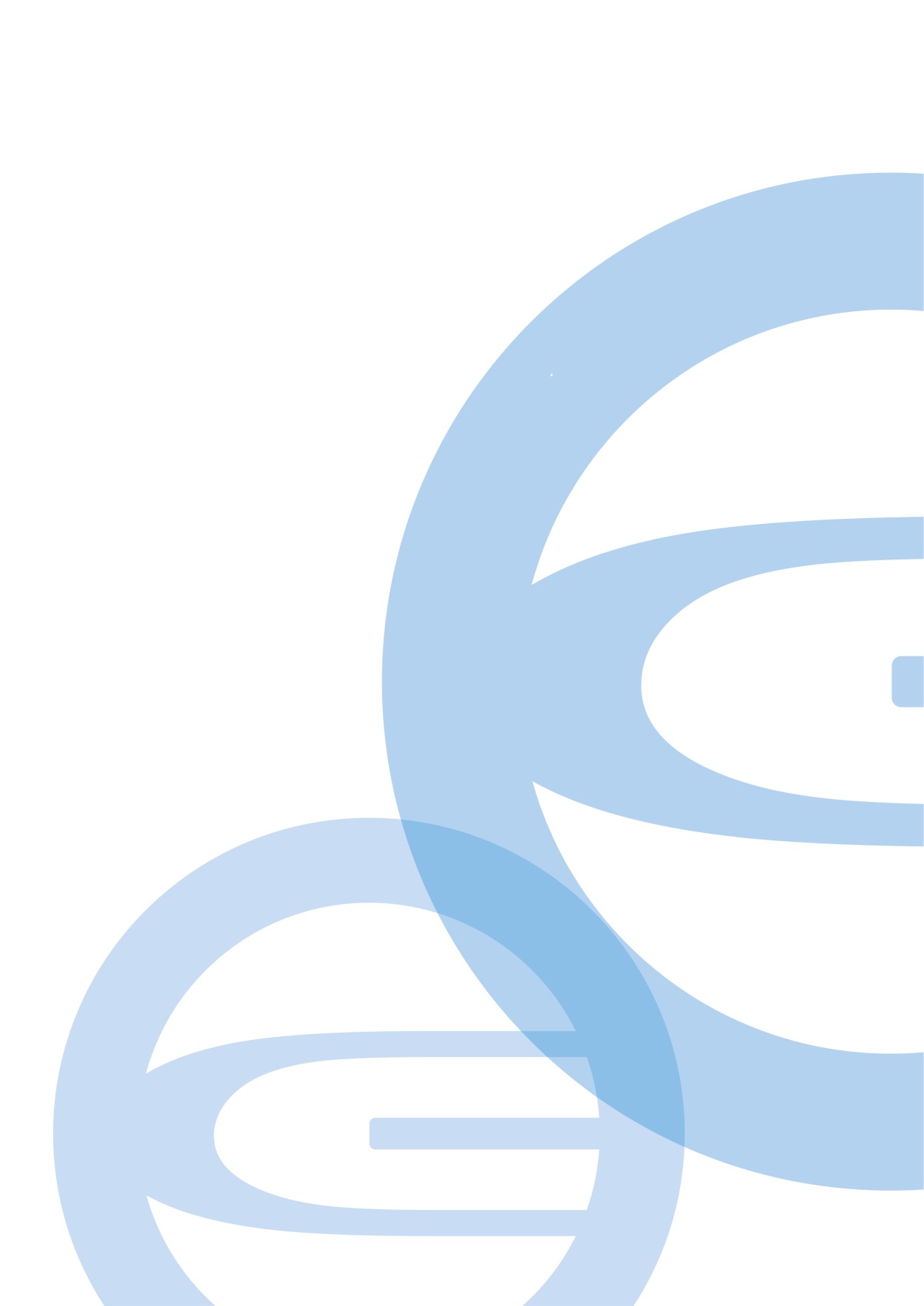 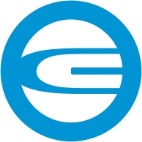 Croatia Express d.o.o. putnička agencijaZagreb, Hanuševa 5Zagrebačka banka d.d.HR7723600001102357812Croatia Express d.o.o. putnička agencijaZagreb, Hanuševa 5Zagrebačka banka d.d.HR7723600001102357812ORIGINALVOUCHERtel.+385 (1) 48 11 852 / 48 11 836+385 (1) 48 11 852 / 48 11 836OVAJ ORIGINAL VOUCHER VRIJEDI SAMO ZA NAVEDENE USLUGERAČUN ĆE PLATITI ORGANIZATOR PUTOVANJATHIS ORIGINAL VOUCHER IS VALID ONLY FOR SERVICES XXXXXX BELOWINVOICE WILL BE PAID BY CROATIA EXPRES d.o.o.RAČUN ISPOSTAVITI NA ADRESU POSLOVNICEOVAJ ORIGINAL VOUCHER VRIJEDI SAMO ZA NAVEDENE USLUGERAČUN ĆE PLATITI ORGANIZATOR PUTOVANJATHIS ORIGINAL VOUCHER IS VALID ONLY FOR SERVICES XXXXXX BELOWINVOICE WILL BE PAID BY CROATIA EXPRES d.o.o.RAČUN ISPOSTAVITI NA ADRESU POSLOVNICEOVAJ ORIGINAL VOUCHER VRIJEDI SAMO ZA NAVEDENE USLUGERAČUN ĆE PLATITI ORGANIZATOR PUTOVANJATHIS ORIGINAL VOUCHER IS VALID ONLY FOR SERVICES XXXXXX BELOWINVOICE WILL BE PAID BY CROATIA EXPRES d.o.o.RAČUN ISPOSTAVITI NA ADRESU POSLOVNICEfax.+385 (1) 48 11 920+385 (1) 48 11 920OVAJ ORIGINAL VOUCHER VRIJEDI SAMO ZA NAVEDENE USLUGERAČUN ĆE PLATITI ORGANIZATOR PUTOVANJATHIS ORIGINAL VOUCHER IS VALID ONLY FOR SERVICES XXXXXX BELOWINVOICE WILL BE PAID BY CROATIA EXPRES d.o.o.RAČUN ISPOSTAVITI NA ADRESU POSLOVNICEOVAJ ORIGINAL VOUCHER VRIJEDI SAMO ZA NAVEDENE USLUGERAČUN ĆE PLATITI ORGANIZATOR PUTOVANJATHIS ORIGINAL VOUCHER IS VALID ONLY FOR SERVICES XXXXXX BELOWINVOICE WILL BE PAID BY CROATIA EXPRES d.o.o.RAČUN ISPOSTAVITI NA ADRESU POSLOVNICEOVAJ ORIGINAL VOUCHER VRIJEDI SAMO ZA NAVEDENE USLUGERAČUN ĆE PLATITI ORGANIZATOR PUTOVANJATHIS ORIGINAL VOUCHER IS VALID ONLY FOR SERVICES XXXXXX BELOWINVOICE WILL BE PAID BY CROATIA EXPRES d.o.o.RAČUN ISPOSTAVITI NA ADRESU POSLOVNICEIDC:HR-AB-01-080827138HR-AB-01-080827138OVAJ ORIGINAL VOUCHER VRIJEDI SAMO ZA NAVEDENE USLUGERAČUN ĆE PLATITI ORGANIZATOR PUTOVANJATHIS ORIGINAL VOUCHER IS VALID ONLY FOR SERVICES XXXXXX BELOWINVOICE WILL BE PAID BY CROATIA EXPRES d.o.o.RAČUN ISPOSTAVITI NA ADRESU POSLOVNICEOVAJ ORIGINAL VOUCHER VRIJEDI SAMO ZA NAVEDENE USLUGERAČUN ĆE PLATITI ORGANIZATOR PUTOVANJATHIS ORIGINAL VOUCHER IS VALID ONLY FOR SERVICES XXXXXX BELOWINVOICE WILL BE PAID BY CROATIA EXPRES d.o.o.RAČUN ISPOSTAVITI NA ADRESU POSLOVNICEOVAJ ORIGINAL VOUCHER VRIJEDI SAMO ZA NAVEDENE USLUGERAČUN ĆE PLATITI ORGANIZATOR PUTOVANJATHIS ORIGINAL VOUCHER IS VALID ONLY FOR SERVICES XXXXXX BELOWINVOICE WILL BE PAID BY CROATIA EXPRES d.o.o.RAČUN ISPOSTAVITI NA ADRESU POSLOVNICEOIB:4315843451343158434513OVAJ ORIGINAL VOUCHER VRIJEDI SAMO ZA NAVEDENE USLUGERAČUN ĆE PLATITI ORGANIZATOR PUTOVANJATHIS ORIGINAL VOUCHER IS VALID ONLY FOR SERVICES XXXXXX BELOWINVOICE WILL BE PAID BY CROATIA EXPRES d.o.o.RAČUN ISPOSTAVITI NA ADRESU POSLOVNICEOVAJ ORIGINAL VOUCHER VRIJEDI SAMO ZA NAVEDENE USLUGERAČUN ĆE PLATITI ORGANIZATOR PUTOVANJATHIS ORIGINAL VOUCHER IS VALID ONLY FOR SERVICES XXXXXX BELOWINVOICE WILL BE PAID BY CROATIA EXPRES d.o.o.RAČUN ISPOSTAVITI NA ADRESU POSLOVNICEOVAJ ORIGINAL VOUCHER VRIJEDI SAMO ZA NAVEDENE USLUGERAČUN ĆE PLATITI ORGANIZATOR PUTOVANJATHIS ORIGINAL VOUCHER IS VALID ONLY FOR SERVICES XXXXXX BELOWINVOICE WILL BE PAID BY CROATIA EXPRES d.o.o.RAČUN ISPOSTAVITI NA ADRESU POSLOVNICEAranžman br.tel.tel.fax.POSLOVNICANikole Tesle 4, 10000 ZagrebNikole Tesle 4, 10000 ZagrebNikole Tesle 4, 10000 ZagrebNikole Tesle 4, 10000 Zagreb01 48 11 84201 48 11 84201 48 11 920HOTEL / HotelMJESTO PlaceMJESTO PlaceMJESTO PlaceHOTEL / HotelAdresa i telefonAdresa i telefonAdresa i telefonKORISNIK USLUGA / User of servicesKORISNIK USLUGA / User of servicesIME I PREZIME / NameIME I PREZIME / NameDATUM ROĐENJADATUM ROĐENJADATUM ROĐENJADATUM ROĐENJAUSLUGE / ServicesUSLUGE / ServicesUSLUGE / Servicestel. i adr.tel. i adr.ARRIVALARRIVALDEPARTUREDEPARTUREPočetna uslugaPočetna uslugaZavršna uslugaZavršna uslugaPrijevoz autobusom iz:Prijevoz autobusom iz:Prijevoz vlakom iz:Prijevoz vlakom iz:Leti iz:Leti iz:Transfer iz:Transfer iz:Broj plaćenih sjedala:Potpis i pečatPotpis i pečatMjesto i datum:Mjesto i datum:Mjesto i datum:Mjesto i datum:Napomena:Napomena:Napomena:Plaćeno unaprijed od agencije!Plaćeno unaprijed od agencije!Plaćeno unaprijed od agencije!Croatia Express d.o.o. putnička agencijaZagreb, Hanuševa 5Zagrebačka banka d.d.HR7723600001102357812Croatia Express d.o.o. putnička agencijaZagreb, Hanuševa 5Zagrebačka banka d.d.HR7723600001102357812UGOVOR ZAKORISNIKAtel.+385 (1) 48 11 852 / 48 11 836+385 (1) 48 11 852 / 48 11 836OVAJ ORIGINAL VOUCHER VRIJEDI SAMO ZA NAVEDENE USLUGERAČUN ĆE PLATITI ORGANIZATOR PUTOVANJATHIS ORIGINAL VOUCHER IS VALID ONLY FOR SERVICES XXXXXX BELOWINVOICE WILL BE PAID BY CROATIA EXPRES d.o.o.RAČUN ISPOSTAVITI NA ADRESU POSLOVNICEOVAJ ORIGINAL VOUCHER VRIJEDI SAMO ZA NAVEDENE USLUGERAČUN ĆE PLATITI ORGANIZATOR PUTOVANJATHIS ORIGINAL VOUCHER IS VALID ONLY FOR SERVICES XXXXXX BELOWINVOICE WILL BE PAID BY CROATIA EXPRES d.o.o.RAČUN ISPOSTAVITI NA ADRESU POSLOVNICEOVAJ ORIGINAL VOUCHER VRIJEDI SAMO ZA NAVEDENE USLUGERAČUN ĆE PLATITI ORGANIZATOR PUTOVANJATHIS ORIGINAL VOUCHER IS VALID ONLY FOR SERVICES XXXXXX BELOWINVOICE WILL BE PAID BY CROATIA EXPRES d.o.o.RAČUN ISPOSTAVITI NA ADRESU POSLOVNICEfax.+385 (1) 48 11 920+385 (1) 48 11 920OVAJ ORIGINAL VOUCHER VRIJEDI SAMO ZA NAVEDENE USLUGERAČUN ĆE PLATITI ORGANIZATOR PUTOVANJATHIS ORIGINAL VOUCHER IS VALID ONLY FOR SERVICES XXXXXX BELOWINVOICE WILL BE PAID BY CROATIA EXPRES d.o.o.RAČUN ISPOSTAVITI NA ADRESU POSLOVNICEOVAJ ORIGINAL VOUCHER VRIJEDI SAMO ZA NAVEDENE USLUGERAČUN ĆE PLATITI ORGANIZATOR PUTOVANJATHIS ORIGINAL VOUCHER IS VALID ONLY FOR SERVICES XXXXXX BELOWINVOICE WILL BE PAID BY CROATIA EXPRES d.o.o.RAČUN ISPOSTAVITI NA ADRESU POSLOVNICEOVAJ ORIGINAL VOUCHER VRIJEDI SAMO ZA NAVEDENE USLUGERAČUN ĆE PLATITI ORGANIZATOR PUTOVANJATHIS ORIGINAL VOUCHER IS VALID ONLY FOR SERVICES XXXXXX BELOWINVOICE WILL BE PAID BY CROATIA EXPRES d.o.o.RAČUN ISPOSTAVITI NA ADRESU POSLOVNICEIDC:HR-AB-01-080827138HR-AB-01-080827138OVAJ ORIGINAL VOUCHER VRIJEDI SAMO ZA NAVEDENE USLUGERAČUN ĆE PLATITI ORGANIZATOR PUTOVANJATHIS ORIGINAL VOUCHER IS VALID ONLY FOR SERVICES XXXXXX BELOWINVOICE WILL BE PAID BY CROATIA EXPRES d.o.o.RAČUN ISPOSTAVITI NA ADRESU POSLOVNICEOVAJ ORIGINAL VOUCHER VRIJEDI SAMO ZA NAVEDENE USLUGERAČUN ĆE PLATITI ORGANIZATOR PUTOVANJATHIS ORIGINAL VOUCHER IS VALID ONLY FOR SERVICES XXXXXX BELOWINVOICE WILL BE PAID BY CROATIA EXPRES d.o.o.RAČUN ISPOSTAVITI NA ADRESU POSLOVNICEOVAJ ORIGINAL VOUCHER VRIJEDI SAMO ZA NAVEDENE USLUGERAČUN ĆE PLATITI ORGANIZATOR PUTOVANJATHIS ORIGINAL VOUCHER IS VALID ONLY FOR SERVICES XXXXXX BELOWINVOICE WILL BE PAID BY CROATIA EXPRES d.o.o.RAČUN ISPOSTAVITI NA ADRESU POSLOVNICEOIB:4315843451343158434513OVAJ ORIGINAL VOUCHER VRIJEDI SAMO ZA NAVEDENE USLUGERAČUN ĆE PLATITI ORGANIZATOR PUTOVANJATHIS ORIGINAL VOUCHER IS VALID ONLY FOR SERVICES XXXXXX BELOWINVOICE WILL BE PAID BY CROATIA EXPRES d.o.o.RAČUN ISPOSTAVITI NA ADRESU POSLOVNICEOVAJ ORIGINAL VOUCHER VRIJEDI SAMO ZA NAVEDENE USLUGERAČUN ĆE PLATITI ORGANIZATOR PUTOVANJATHIS ORIGINAL VOUCHER IS VALID ONLY FOR SERVICES XXXXXX BELOWINVOICE WILL BE PAID BY CROATIA EXPRES d.o.o.RAČUN ISPOSTAVITI NA ADRESU POSLOVNICEOVAJ ORIGINAL VOUCHER VRIJEDI SAMO ZA NAVEDENE USLUGERAČUN ĆE PLATITI ORGANIZATOR PUTOVANJATHIS ORIGINAL VOUCHER IS VALID ONLY FOR SERVICES XXXXXX BELOWINVOICE WILL BE PAID BY CROATIA EXPRES d.o.o.RAČUN ISPOSTAVITI NA ADRESU POSLOVNICEAranžman br.tel.tel.tel.fax.POSLOVNICAPOSLOVNICANikole Tesle 4, 10000 ZagrebNikole Tesle 4, 10000 ZagrebNikole Tesle 4, 10000 ZagrebNikole Tesle 4, 10000 Zagreb01 48 11 84201 48 11 84201 48 11 84201 48 11 920HOTEL / HotelMJESTO PlaceMJESTO PlaceMJESTO PlaceHOTEL / HotelAdresa i telefonAdresa i telefonAdresa i telefonKORISNIK USLUGA / User of servicesKORISNIK USLUGA / User of servicesKORISNIK USLUGA / User of servicesIME I PREZIME / NameIME I PREZIME / NameIME I PREZIME / NameDATUM ROĐENJADATUM ROĐENJADATUM ROĐENJADATUM ROĐENJAUSLUGE / ServicesUSLUGE / ServicesUSLUGE / ServicesUSLUGE / ServicesUSLUGE / Servicestel. i adr.tel. i adr.tel. i adr.POLAZAKPOLAZAKPOVRATAKPOVRATAKPOVRATAKPočetna uslugaPočetna uslugaZavršna uslugaZavršna uslugaZavršna uslugaPrijevoz autobusom iz:Prijevoz autobusom iz:Prijevoz autobusom iz:Prijevoz vlakom iz:Prijevoz vlakom iz:Leti iz:Leti iz:Transfer iz:Transfer iz:Transfer iz:Broj plaćenih sjedala:Broj plaćenih sjedala:Potpis i pečat:Potpis i pečat:Potpis i pečat:Mjesto i datum:Mjesto i datum:Mjesto i datum:Mjesto i datum:Napomena:Napomena:Napomena:Napomena:Napomena:OBRAČUN ARANŽMANAOBRAČUN ARANŽMANAOBRAČUN ARANŽMANAOBRAČUN ARANŽMANAOBRAČUN PLAĆANJAOBRAČUN PLAĆANJACIJENA ARANŽMANA KNCIJENA ARANŽMANA KNOSOBAIZNOS KNUPLATA datum:IZNOS KN0,000,0000,00UKUPNO usluge:UKUPNO usluge:UKUPNO usluge:0,00UKUPNO:DOPLATE:DOPLATE:DOPLATE:DOPLATE:DOPLATE:DOPLATE:DOPLATE:DOPLATE:DOPLATE:SVEUKUPNO:SVEUKUPNO:SVEUKUPNO:    0,00Obračun gratisa:Obračun gratisa:Obračun gratisa:Obračun gratisa:Upoznat(a) sam sa programom i općim uvjetima te ih u cjelosti prihvaćam. Potvrđujem da mi je u prodajnom mjestu bilo ponuđeno putno osiguranje.Upoznat(a) sam sa programom i općim uvjetima te ih u cjelosti prihvaćam. Potvrđujem da mi je u prodajnom mjestu bilo ponuđeno putno osiguranje.Upoznat(a) sam sa programom i općim uvjetima te ih u cjelosti prihvaćam. Potvrđujem da mi je u prodajnom mjestu bilo ponuđeno putno osiguranje.Polica osiguranja:Upoznat(a) sam sa programom i općim uvjetima te ih u cjelosti prihvaćam. Potvrđujem da mi je u prodajnom mjestu bilo ponuđeno putno osiguranje.Upoznat(a) sam sa programom i općim uvjetima te ih u cjelosti prihvaćam. Potvrđujem da mi je u prodajnom mjestu bilo ponuđeno putno osiguranje.Upoznat(a) sam sa programom i općim uvjetima te ih u cjelosti prihvaćam. Potvrđujem da mi je u prodajnom mjestu bilo ponuđeno putno osiguranje.Viza:Upoznat(a) sam sa programom i općim uvjetima te ih u cjelosti prihvaćam. Potvrđujem da mi je u prodajnom mjestu bilo ponuđeno putno osiguranje.Upoznat(a) sam sa programom i općim uvjetima te ih u cjelosti prihvaćam. Potvrđujem da mi je u prodajnom mjestu bilo ponuđeno putno osiguranje.Upoznat(a) sam sa programom i općim uvjetima te ih u cjelosti prihvaćam. Potvrđujem da mi je u prodajnom mjestu bilo ponuđeno putno osiguranje.Putovnica:Upoznat(a) sam sa programom i općim uvjetima te ih u cjelosti prihvaćam. Potvrđujem da mi je u prodajnom mjestu bilo ponuđeno putno osiguranje.Upoznat(a) sam sa programom i općim uvjetima te ih u cjelosti prihvaćam. Potvrđujem da mi je u prodajnom mjestu bilo ponuđeno putno osiguranje.Upoznat(a) sam sa programom i općim uvjetima te ih u cjelosti prihvaćam. Potvrđujem da mi je u prodajnom mjestu bilo ponuđeno putno osiguranje.(potpis korisnika)(potpis korisnika)(potpis korisnika)